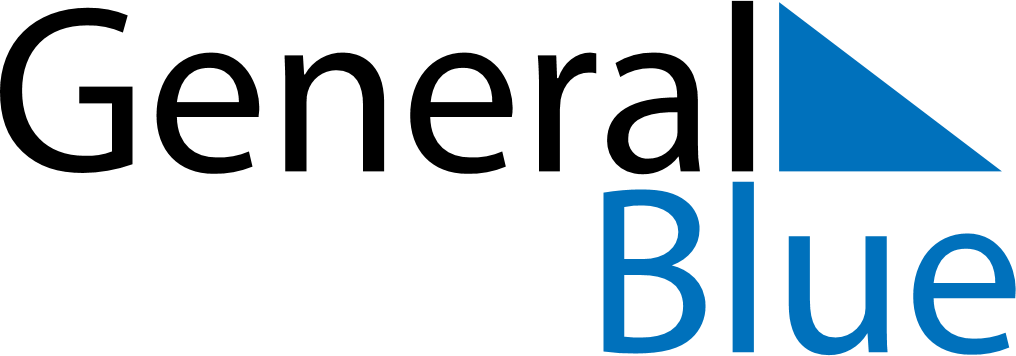 August 2024August 2024August 2024August 2024Burkina FasoBurkina FasoBurkina FasoSundayMondayTuesdayWednesdayThursdayFridayFridaySaturday1223456789910Independence Day1112131415161617Assumption18192021222323242526272829303031